Załącznik VII.2Materiał do mini wykładu nt. analizy SWOT 
i typologii strategiiJednym z narzędzi wykorzystywanych do rozpoznawania oczekiwań społecznych w zakresie kierunków rozwoju jest analiza SWOT. Pozwala ona na wskazanie obszarów wymagających uwagi bądź zmian oraz określenia priorytetów rozwoju.  Nazwa metody pochodzi od pierwszych liter słów określających w języku angielskim istotę przedmiotu analizy - mocne i słabe strony (Strengths i Weaknesses) płynące z otoczenia wewnętrznego, na które społeczność lokalna może mieć wpływ, a także istniejące 
i potencjalne szanse i zagrożenia (Opportunities i Threats) płynące z bliższego i dalszego otoczenia zewnętrznego.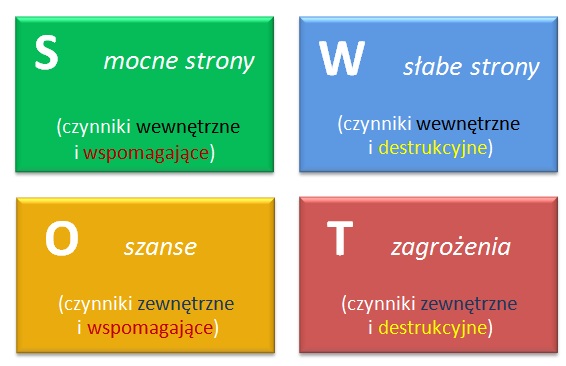 Rozpisanie wszystkich czynników według schematu SWOT jest pomocne w celu usystematyzowania posiadanych informacji.Warunkiem koniecznym w prowadzonej analizie jest obiektywizm, umiejętność spojrzenia na własne przedsięwzięcie realnie i z dystansem.Budowa analizy SWOT1. Zebranie informacji.2. Ocena mocnych i słabych stron.3. Ocena szans i zagrożeń.Należy zwrócić uwagę uczestnikom szkolenia, że zespół strategiczny, formułując główny cel strategiczny, powinien dążyć do zwiększenia prawdopodobieństwa sukcesu.Typologia strategii:Strategia agresywna - Mocne strony + szanse, czyli wykorzystanie szans za pomocą mocnych stron. Dominuje - rozwój, ekspansja.Strategia obronna - Słabe strony + zagrożenia, czyli sytuacja, w której mankamenty potęgowane są przez zagrożenia i vice versa. Dominują nastawienie na utrzymanie się, oddalenie ryzyka bankructwa.Strategia konserwatywna - Mocne strony + zagrożenia, czyli przypadki, w których atuty pomagają unieszkodliwiać zagrożenia.Strategia konkurencyjna - Słabe strony + szanse. Kluczowym działaniem jest eliminacja mankamentów, które nie pozwalają na wykorzystanie nadarzających się okazji.Opracowanie na podstawie:Rumelt R.P., Dobra strategia – zła strategia, MT Biznes sp. z o.o., Warszawa 2013.Cannon J. A., McGee R., Rozwój i zmiana organizacji, Wolters Kluwer Polska, Warszawa 2012